ПРОЕКТ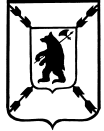 ЯРОСЛАВСКАЯ ОБЛАСТЬСОБРАНИЕ ДЕПУТАТОВ ПОШЕХОНСКОГО МУНИЦИПАЛЬНОГО  РАЙОНАР Е Ш Е Н И Е     __________________                                                                                            № _____      г. ПошехоньеОб  утверждении структурыАдминистрации Пошехонского МР                   В целях оптимизации расходов на содержание органов местного  самоуправления Пошехонского муниципального района, руководствуясь ст.22 Устава муниципального района, Собрание Депутатов Пошехонского муниципального районаРЕШИЛО:Утвердить новую структуры Администрации Пошехонского муниципального района ( приложение к настоящему решению).Признать утратившим силу  решение Собрания депутатов Пошехонского муниципального района от 21. 12. 2017 года №         «Об утверждении структуры Администрации Пошехонского муниципального района».Настоящее решение вступает в силу с 01   января   2020   года. Настоящее решение с приложением опубликовать в  газете «Сельская новь» и на официальном сайте Администрации Пошехонского муниципального района в информационно-телекоммуникационной сети «Интернет».Глава Пошехонского муниципального района                                 Н.Н. Белов                                                                                                                                            Приложение                                                                                                            к  решению Собрания Депутатов                                                                                                   Пошехонского  муниципального района                                                                                                  № ___________ от _______________2019СТРУКТУРААдминистрации Пошехонского муниципального района1.Первый заместитель  Главы  Администрации   Пошехонского   муниципального  района2.  Заместитель  Главы Администрации  Пошехонского  муниципального  района по социальным  вопросам.3. Заместитель  Главы  Администрации  Пошехонского муниципального  района  по  финансам и экономике.  4. Управляющий делами Администрации5. Начальник отдела ЖКХ, строительства, связи, транспорта и энергетики. 6. Структурные подразделения Администрации Пошехонского  муниципального района:-  отдел жилищно-коммунального хозяйства , строительства, связи, транспорта и энергетики- отдел архитектуры,  имущественных  и земельных отношений-  отдел  бухгалтерского учета и отчетности- отдел по  военно-мобилизационной работе, гражданской обороне и  чрезвычайным ситуациями  ( отдел по ВМР, ГО и ЧС )-  отдел информационных технологий- отдел по организационной работе и работе с поселениями- отдел записи актов гражданского состояния ( отдел ЗАГС )- архивный отдел- комиссия по делам несовершеннолетних и защите  их  прав- отдел по развитию сельских территорий и  охраны  окружающей  среды-  отдел по стратегическому развитию и экономике 7. Отраслевые ( функциональные ) органы Администрации  обладающие  правами юридического лица- Управление финансов- Управление образования-  Управление социальной  защиты населения и труда-  Отдел по делам культуры, молодежи, спорта и  туризма 8. Специалисты  Администрации-  консультант-юрист;-  специалист по закупкам 